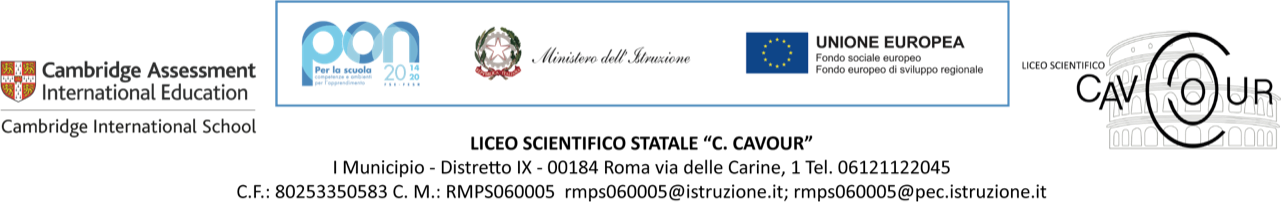 MODELLO LISTA STUDENTI – CONSULTA PROVINCIALE STUDENTI                   BIENNIO 2021-23DATA E ORA DI PRESENTAZIONE__________________________________________MOTTO DELLA LISTA____________________________________________________CANDIDATI (MASSIMO 4, cognome, nome, classe IN STAMPATELLO)			Cognome		Nome			Classe	____________________________________________________________________________________________________________________________________________________________________________________________________________________________________________________________MODELLO LISTA STUDENTI – CONSULTA PROVINCIALE STUDENTI – BIENNIO 2021-23PRESENTATORI LISTA (ALMENO 20, cognome e nome IN STAMPATELLO, classe, luogo e data di nascita, documento e firma)________________________________________________________________________________________________________________________________________________________________________________________________________________________________________________________________________________________________________________________________________________________________________________________________________________________________________________________________________________________________________________________________________________________________________________________________________________________________________________________________________________________________________________________________________________________________________________________________________________________________________________________________________________________________________________________________________________________________________________________________________________________________________________________________________________________________________________________________________________________________________________________________________________________________________________________________________________________________________________________________________________________________________________________________________________________________________________________________________________________________________________________________________ACCETTAZIONE DEI CANDIDATICognome e nome IN STAMPATELLO, classe, luogo e data di nascita, documento e firma________________________________________________________________________________________________________________________________________________________________________________________________________________________________________________________________________________________________________________________________________________________________________________________________________________________________________________________________________________________________________________________________________________________________________________________CONSULTA PROVINCIALE STUDENTI - BIENNIO 2021-23La lista si invia in segreteria dalle 10:10 del 9/10/2021 alle 15:00 del 14/10/2021all’indirizzo mail rmps060005@istruzione.it .La lista deve contenereDATA E ORA DI PRESENTAZIONE (a cura della Segreteria)MODELLO DELLA LISTAELENCO DEI CANDIDATI ( da 1 a 4; cognome e nome in stampatello, classe)PRESENTATORI DI LISTA (almeno 20; Cognome e nome in stampatello, classe, luogo e data di nascita, documento e firma)ACCETTAZIONE DEI CANDIDATI (Cognome e nome in stampatello, classe, luogo e data di nascita, documento e firma)PROPAGANDA ELETTORALE: dal 11/10/2021 al 26/10/2021, in videoconferenza con tutte le classi. La richiesta per l’esposizione del programma delle liste va presentata in presidenza entro il 18/10/2021, i giorni verranno assegnati e comunicati dalla Dirigente scolastica.